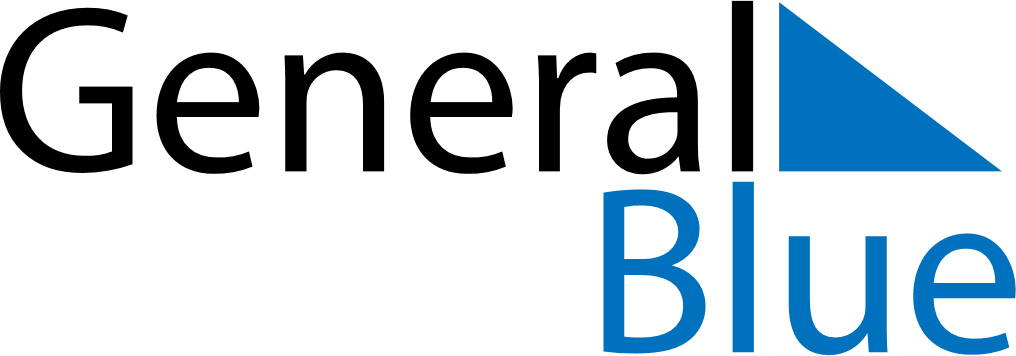 June 2024June 2024June 2024June 2024June 2024June 2024June 2024Mosjoen, Nordland, NorwayMosjoen, Nordland, NorwayMosjoen, Nordland, NorwayMosjoen, Nordland, NorwayMosjoen, Nordland, NorwayMosjoen, Nordland, NorwayMosjoen, Nordland, NorwaySundayMondayMondayTuesdayWednesdayThursdayFridaySaturday1Sunrise: 2:22 AMSunset: 11:47 PMDaylight: 21 hours and 24 minutes.23345678Sunrise: 2:18 AMSunset: 11:51 PMDaylight: 21 hours and 32 minutes.Sunrise: 2:14 AMSunset: 11:56 PMDaylight: 21 hours and 41 minutes.Sunrise: 2:14 AMSunset: 11:56 PMDaylight: 21 hours and 41 minutes.Sunrise: 2:10 AMSunset: 12:00 AMDaylight: 21 hours and 50 minutes.Sunrise: 2:06 AMSunset: 12:05 AMDaylight: 21 hours and 58 minutes.Sunrise: 2:02 AMSunset: 12:09 AMDaylight: 22 hours and 7 minutes.Sunrise: 1:58 AMSunset: 12:14 AMDaylight: 22 hours and 16 minutes.Sunrise: 1:53 AMSunset: 12:18 AMDaylight: 22 hours and 25 minutes.910101112131415Sunrise: 1:49 AMSunset: 12:23 AMDaylight: 22 hours and 34 minutes.Sunrise: 1:44 AMSunset: 12:28 AMDaylight: 22 hours and 43 minutes.Sunrise: 1:44 AMSunset: 12:28 AMDaylight: 22 hours and 43 minutes.Sunrise: 1:40 AMSunset: 12:33 AMDaylight: 22 hours and 53 minutes.Sunrise: 1:35 AMSunset: 12:38 AMDaylight: 23 hours and 3 minutes.Sunrise: 1:30 AMSunset: 12:44 AMDaylight: 23 hours and 14 minutes.Sunrise: 1:23 AMSunset: 12:51 AMDaylight: 23 hours and 27 minutes.Sunrise: 1:15 AMSunset: 1:00 AMDaylight: 23 hours and 45 minutes.1617171819202122Sunrise: 12:53 AMSunrise: 12:53 AMSunrise: 12:53 AMSunrise: 12:53 AMSunrise: 12:53 AMSunrise: 12:53 AMSunrise: 12:53 AMSunrise: 12:53 AM2324242526272829Sunrise: 12:53 AMSunrise: 12:53 AMSunrise: 12:53 AMSunrise: 12:53 AMSunrise: 12:53 AMSunrise: 1:20 AMSunset: 1:00 AMDaylight: 23 hours and 39 minutes.Sunrise: 1:28 AMSunset: 12:52 AMDaylight: 23 hours and 23 minutes.Sunrise: 1:34 AMSunset: 12:46 AMDaylight: 23 hours and 11 minutes.30Sunrise: 1:40 AMSunset: 12:41 AMDaylight: 23 hours and 0 minutes.